Бронхиальная астма – патология в бронхиальном дереве легких. Это болезнь хроническая, не поддающаяся лечению традиционными методами. Терапия позволяет лишь поддерживать состояние больного. Чтобы добиться стойкой ремиссии (хорошего самочувствия на долгие месяцы и даже годы), целесообразно прибегать также к нетрадиционным методам лечения, в том числе заниматься дыхательной гимнастикой. Ниже будет приведена памятка пациенту о том, как жить с бронхиальной астмойПравильная диагностика и лечение недуга: Поставить точный диагноз может врач-пульмонолог. Как правило, больному делают такую диагностику, которая называется ФВД (функция внешнего дыхания).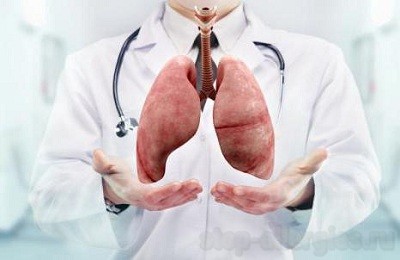 Если поставили диагноз:Не нужно ни в коем случае расстраиваться, если поставлен такой диагноз. Астма – это такая болезнь, которая может обостриться в периоды переживаний. Надо помнить о том, что с этим недугом люди живут до глубокой старости. Астма имеет три степени тяжести:-Легкая; -Средняя; -Тяжелая.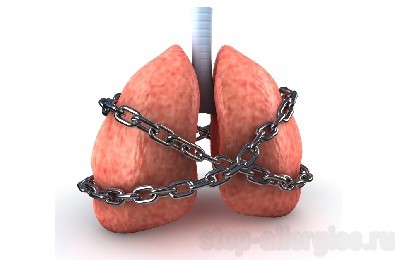 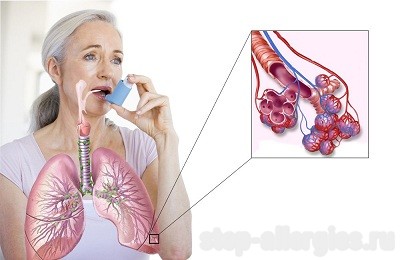 Федеральное государственное бюджетное образовательное учреждение высшего образования «Красноярский государственный медицинский университет имени профессора В.Ф. Войно-Ясенецкого» Министерства здравоохранения Российской ФедерацииФармацевтический колледж«Сестринское дело»Памятка для пациента«БРОНХИАЛЬНАЯ АСТМА»Выполнила студентка 211-2 грАнучина А.С.Преподаватели: Шпитальная О.В. Цуканова Е.В.Красноярск 2020Базисная и дополнительная терапия: Каждому астматику назначают базисную терапию. Она заключается в том, что каждый день, как бывает чаще всего, утром и вечером нужно принимать выписанный препарат. Врач должен проинструктировать больного, так как неправильные действия могут быть бесполезными или вызвать отрицательный эффект. Чаще всего в базисную терапию входят порошковые ингаляторы. Их задача – снять спазм, уменьшить в слизистых бронхов воспаление и увеличить просвет. Действие таких ингаляторов длится от 12 до 24 часов.В качестве базисной терапии чаще всего назначают следующие препараты: глюкокортикостероиды (Флутиказон, Флунизолид Будесонид); системные глюкокортикостероиды (Преднизолон, Дексаметазон); стабилизаторы тучных клеток (Недокромил, Интал)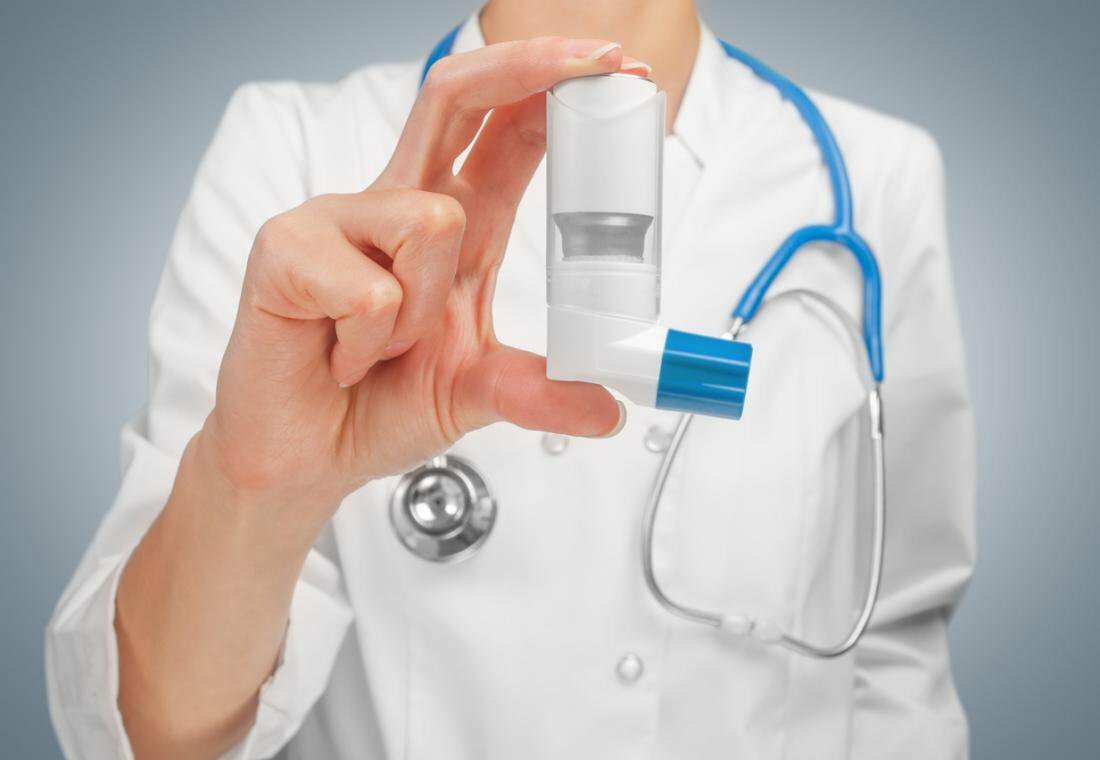 Что нужно исключить? Пациентам с астмой приходится ограничивать себя во всем, что может спровоцировать приступ, вызвать аллергию. Нужно также проводить профилактику простудных заболеваний. ОРВИ, ОРЗ, острый бронхит и пневмония протекают гораздо сложнее, чем у здоровых людей. Желательно все ограничения изучить подробно.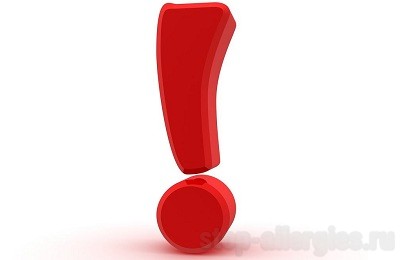 Во время обострений врачи рекомендуют вообще не употреблять в пищу: -экзотические фрукты и овощи (в том числе и цитрусовые); -белки животные и растительные (мясо, бобовые, сою, орехи); -продукты, содержащие красители и добавкиАстматикам рекомендованы постничество и вегетарианство. В рационе должно быть как можно больше: -свежих овощей (желательно, выращенных самостоятельно); -ягод (крыжовник, белая смородина); фруктов (яблок, слив); -Зелени.Бытовая сфера В комнате больного не должно быть ни диванов с тканевой обивкой, ни ковров. Комнатные растения тоже должны быть удалены отовсюду, где он может находиться. В комнате или спальне допустимы и рекомендованы:-кровать со спинкой и подголовником без обивки-твердые стулья, табуреты-минимальное количество мебели (стол, комод и т.д.)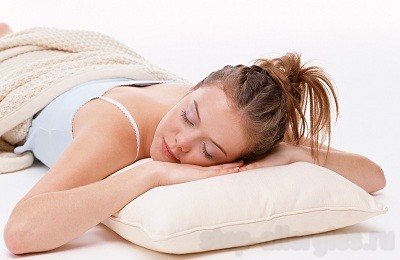 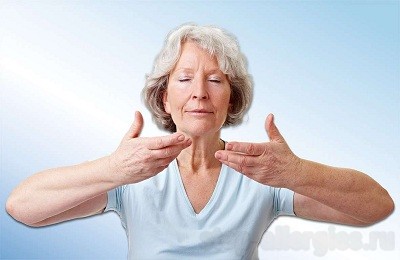 